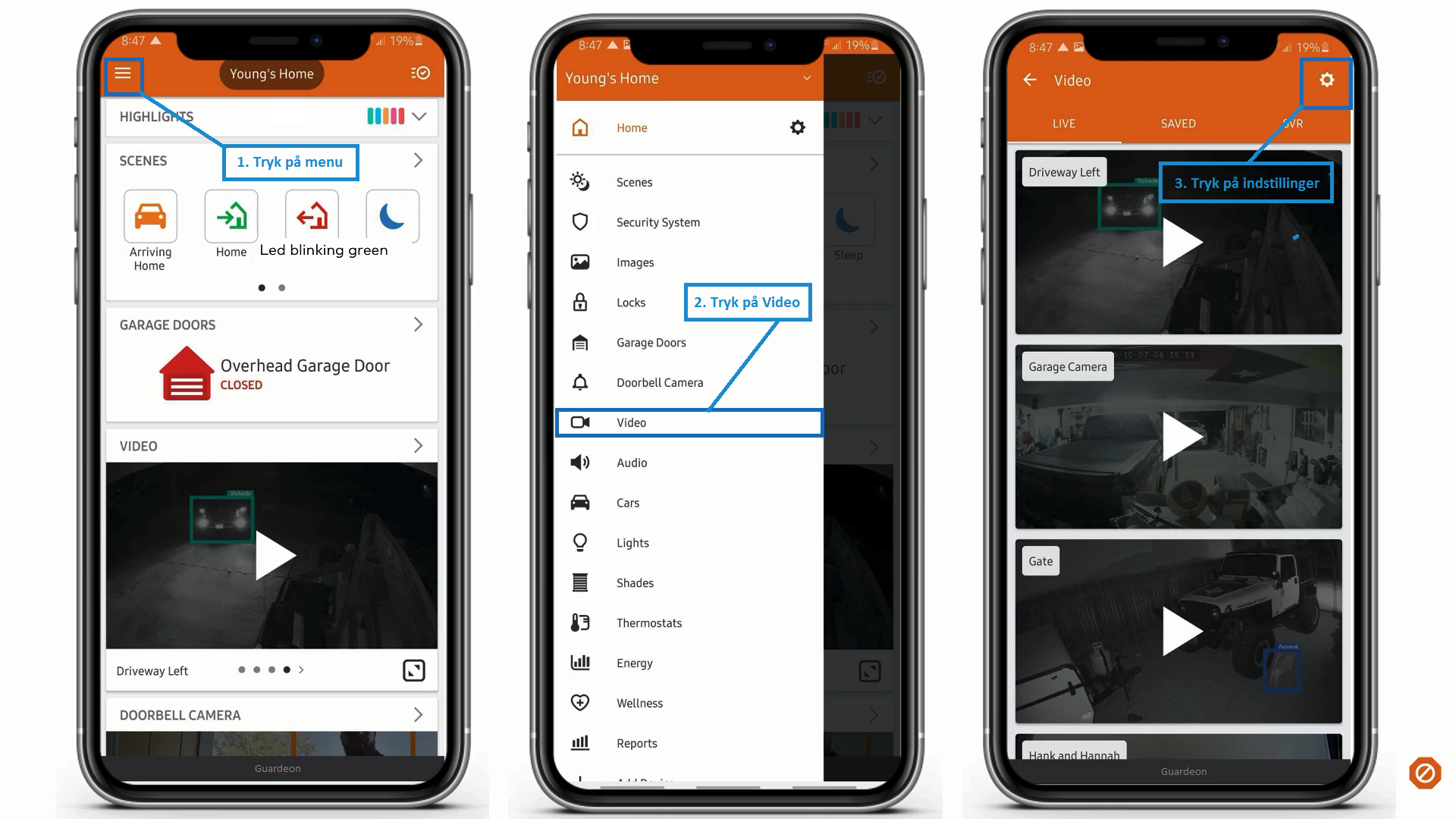 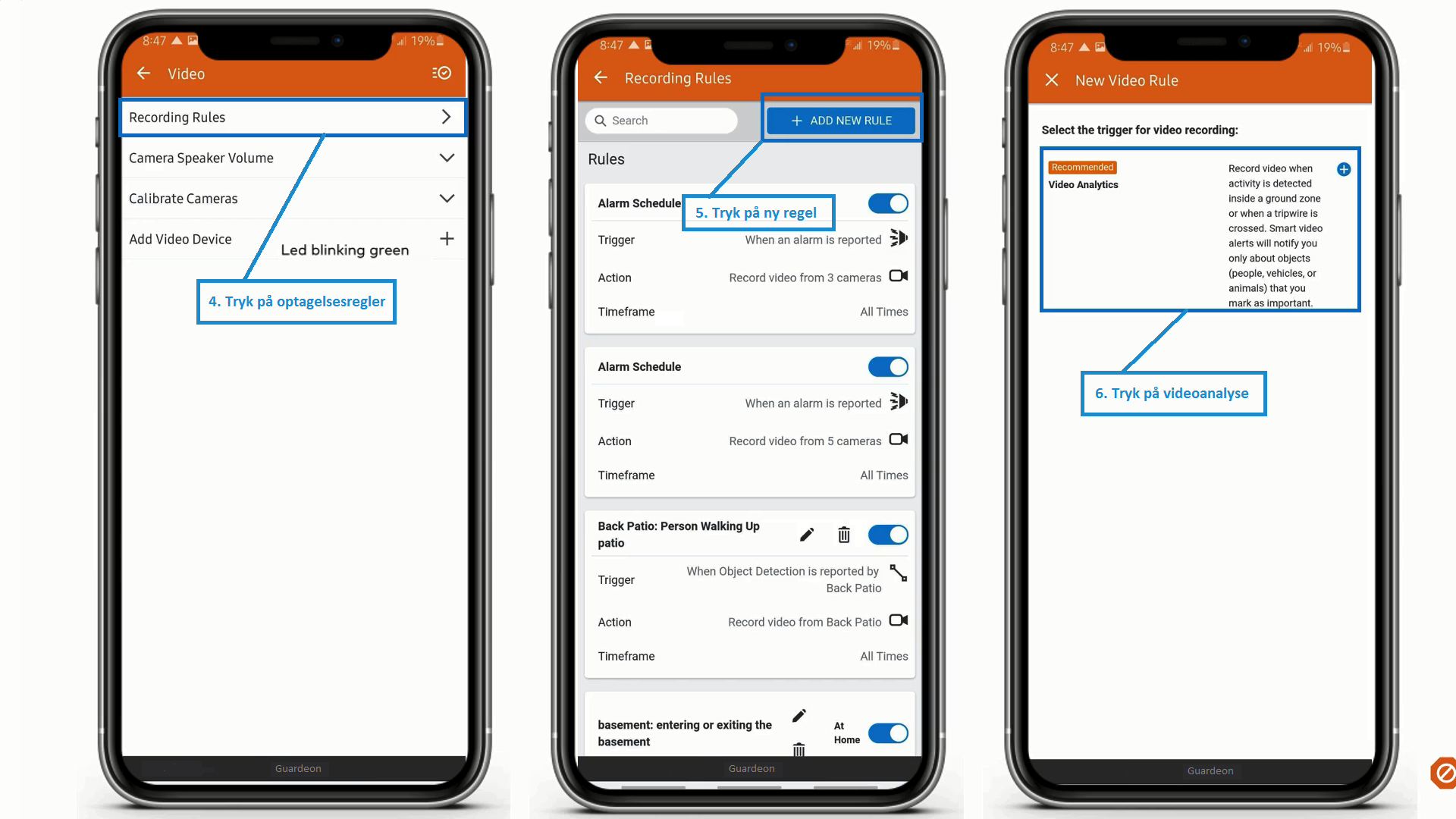 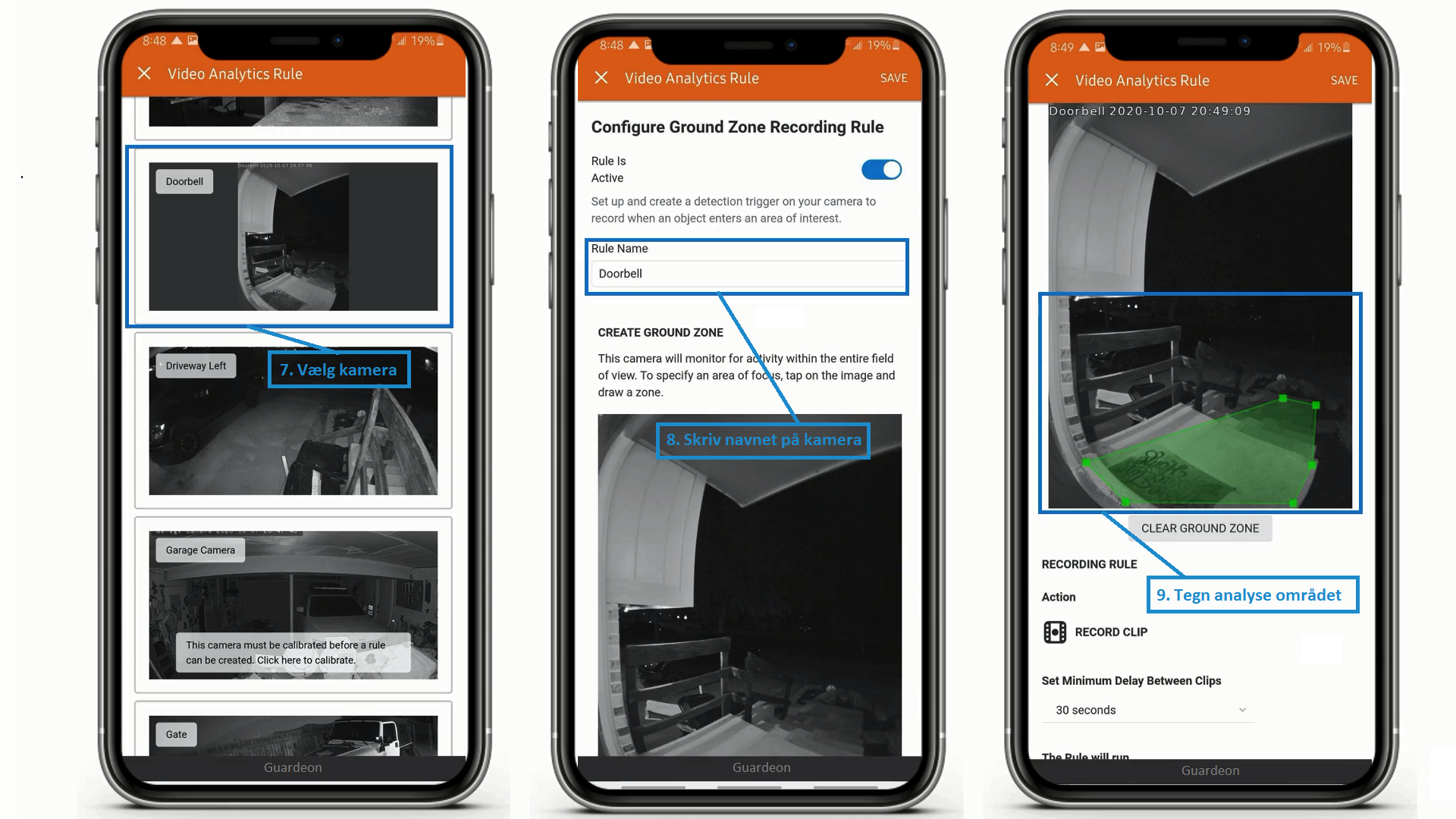 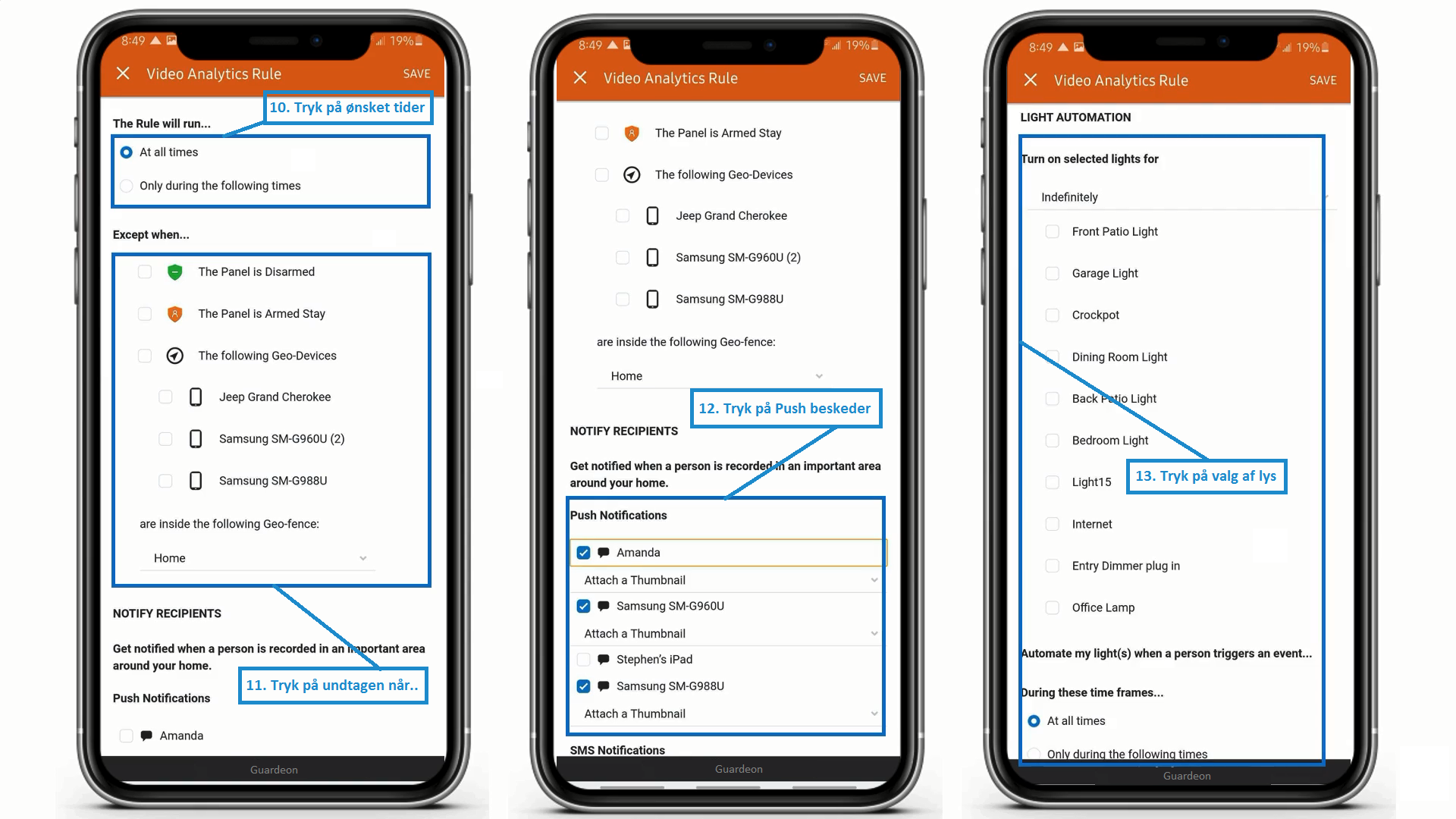 Guardeon Security Systems